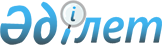 Об утверждении бюджета Возвышенского сельского округа района Магжана Жумабаева на 2022-2024 годыРешение маслихата района Магжана Жумабаева Северо-Казахстанской области от 30 декабря 2021 года № 10-14.
      Сноска. Вводится в действие с 01.01.2022 в соответствии с пунктом 8 настоящего решения.
      В соответствии с пунктом 2 статьи 9-1, пунктом 2 статьи 75 Бюджетного кодекса Республики Казахстан, пунктом 2-7 статьи 6 Закона Республики Казахстан "О местном государственном управлении и самоуправлении в Республике Казахстан" маслихат района
      1. Утвердить бюджет Возвышенского сельского округа района Магжана Жумабаева на 2022-2024 годы согласно приложениям 1, 2 и 3 к настоящему решению соответственно, в том числе на 2022 год в следующих объемах:
      1) доходы – 223 124,2 тысяч тенге:
      налоговые поступления – 8 046,0 тысяч тенге;
      неналоговые поступления – 0,0 тысяч тенге;
      поступления от продажи основного капитала – 0,0 тысяч тенге;
      поступления трансфертов – 215 078,2 тысяч тенге;
      2) затраты – 224 224,7 тысяч тенге;
      3) чистое бюджетное кредитование – 0,0 тысяч тенге:
      бюджетные кредиты – 0,0 тысяч тенге;
      погашение бюджетных кредитов – 0,0 тысяч тенге;
      4) сальдо по операциям с финансовыми активами – 0,0 тысяч тенге:
      приобретение финансовых активов – 0,0 тысяч тенге;
      поступления от продажи финансовых активов государства – 0,0 тысяч тенге;
      5) дефицит (профицит) бюджета – -1 100,5 тысяч тенге;
      6) финансирование дефицита (использование профицита) бюджета – 1 100,5 тысяч тенге:
      поступление займов – 0,0 тысяч тенге;
      погашение займов – 0,0 тысяч тенге;
      используемые остатки бюджетных средств – 1 100,5 тысяч тенге.
      Сноска. Пункт 1 в редакции решения маслихата района Магжана Жумабаева Северо-Казахстанской области от 15.03.2022 № 12-14 (вводится в действие с 01.01.2022) ; от 30.05.2022 № 15-6 (вводится в действие с 01.01.2022) ; от 23.08.2022 № 17-8 (вводится в действие с 01.01.2022) ; от 10.10.2022 № 19-6 (вводится в действие с 01.01.2022); от 17.11.2022 № 20-9 (вводится в действие с 01.01.2022).


      2. Установить, что доходы бюджета сельского округа на 2022 год формируются в соответствии с Бюджетным кодексом Республики Казахстан от 4 декабря 2008 года за счет следующих налоговых поступлений:
      1) налог на имущество физических лиц по объектам обложения данным налогом, находящимся на территории Возвышенского сельского округа;
      2) налог на транспортные средства: 
      с физических лиц, место жительства которых находится на территории Возвышенского сельского округа;
      с юридических лиц, место нахождения которых, указываемое в их учредительных документах, располагается на территории Возвышенского сельского округа.
      3. Установить, что доходы бюджета сельского округа формируются за счет следующих поступлений от продажи основного капитала:
      1) поступления от продажи земельных участков, за исключением земельных участков сельскохозяйственного назначения;
      2) плата за продажу права аренды земельных участков.
      4. Учесть, что в бюджете сельского округа на 2022 год предусмотрен объем субвенции, передаваемой из районного бюджета в бюджет округа в сумме 18 201,0 тысячи тенге.
      5. Учесть в бюджете Возвышенского сельского округа на 2022 год поступление текущих трансфертов из республиканского бюджета, в том числе:
      1) на установление доплат к должностному окладу за особые условия труда в организациях культуры и архивных учреждениях управленческому и основному персоналу государственных организаций культуры и архивных учреждений;
      2) на повышение заработной платы отдельных категорий гражданских служащих, работников организаций, содержащихся за счет средств государственного бюджета, работников казенных предприятий.
      5-1. Учесть в бюджете Возвышенского сельского округа на 2022 год поступление целевых трансфертов из Национального фонда Республики Казахстан на средний ремонт внутрипоселковых дорог с освещением в селе Возвышенка.
      Сноска. Решение дополнено пунктом 5-1 в соответствии с решением маслихата района Магжана Жумабаева Северо-Казахстанской области от 17.11.2022 № 20-9 (вводится в действие с 01.01.2022).


      6. Учесть в бюджете Возвышенского сельского округа на 2022 год поступление текущих трансфертов из областного бюджета на средний ремонт внутрипоселковых дорог села Возвышенка.
      7. Учесть в бюджете Возвышенского сельского округа на 2022 год поступление текущих трансфертов из районного бюджета, в том числе:
      1) на текущий ремонт и содержание уличного освещения населенных пунктов сельского округа;
      2) на благоустройство населенных пунктов сельского округа;
      3) на укрепление материально-технической базы.
      4) на обеспечение санитарии населенных пунктов сельского округа.
      Сноска. Пункт 7 с изменением, внесенным решением маслихата района Магжана Жумабаева Северо-Казахстанской области от 30.05.2022 № 15-6 (вводится в действие с 01.01.2022).


      7-1. Учесть в бюджете Возвышенского сельского округа расходы за счет свободных остатков бюджетных средств, сложившихся по состоянию на 1 января 2022 года согласно приложению 4.
      Сноска. Решение дополнено пунктом 7-1 в соответствии с решением маслихата района Магжана Жумабаева Северо-Казахстанской области от 15.03.2022 № 12-14 (вводится в действие с 01.01.2022).


      8. Настоящее решение вводится в действие с 1 января 2022 года. Бюджет Возвышенского сельского округа района Магжана Жумабаева на 2022 год
      Сноска. Приложение 1 в редакции решения маслихата района Магжана Жумабаева Северо-Казахстанской области от 15.03.2022 № 12-14 (вводится в действие с 01.01.2022) ; от 30.05.2022 № 15-6 (вводится в действие с 01.01.2022) ; от 23.08.2022 № 17-8 (вводится в действие с 01.01.2022) ; от 10.10.2022 № 19-6 (вводится в действие с 01.01.2022); от 17.11.2022 № 20-9 (вводится в действие с 01.01.2022). Бюджет Возвышенского сельского округа района Магжана Жумабаева на 2023 год Бюджет Возвышенского сельского округа района Магжана Жумабаева на 2024 год Расходы бюджета Возвышенского сельского округа за счет свободных остатков бюджетных средств, сложившихся на 1 января 2022 года и возврата неиспользованных (недоиспользованных) в 2021 году целевых трансфертов из районного бюджета
      Сноска. Решение дополнено приложением 4 в соответствии с решением маслихата района Магжана Жумабаева Северо-Казахстанской области от 15.03.2022 № 12-14 (вводится в действие с 01.01.2022).
					© 2012. РГП на ПХВ «Институт законодательства и правовой информации Республики Казахстан» Министерства юстиции Республики Казахстан
				
      Секретарь маслихата районаМагжана Жумабаева 

Т. Абильмажинов
Приложение 1к решению маслихатарайона Магжана ЖумабаеваСеверо-Казахстанской областиот 30 декабря 2021 года№ 10-14
Наименование
Сумма, тысяч тенге
Категория
Категория
Категория
Категория
Категория
Сумма, тысяч тенге
Класс
Класс
Класс
Класс
Сумма, тысяч тенге
Подкласс 
Подкласс 
Сумма, тысяч тенге
Доходы
223 124,2
1
Налоговые поступления
8 046,0
01
01
Подоходный налог
4 000,0
2
Индивидуальный подоходный налог
4 000,0
04
04
Налоги на собственность
4 031,4
1
Hалоги на имущество
352,0
3
Земельный налог
230,8
4
Hалог на транспортные средства
3 448,6
05
05
Внутренние налоги на товары, работы и услуги
14,6
3
Поступления за использование природных и других ресурсов
14,6
2
Неналоговые поступления
0,0
3
Поступления от продажи основного капитала
0,0
03
03
Продажа земли и нематериальных активов
0,0
1
Продажа земли
0,0
4
Поступления трансфертов
215 078,2
02
02
Трансферты из вышестоящих органов государственного управления
215 078,2
3
Трансферты из районного (города областного значения) бюджета
215 078,2
Наименование
Сумма, тысяч тенге
Функциональная группа 
Функциональная группа 
Функциональная группа 
Функциональная группа 
Функциональная группа 
Сумма, тысяч тенге
Функциональная подгруппа
Функциональная подгруппа
Функциональная подгруппа
Функциональная подгруппа
Сумма, тысяч тенге
Администратор бюджетных программ
Администратор бюджетных программ
Администратор бюджетных программ
Сумма, тысяч тенге
Программа
Программа
Сумма, тысяч тенге
Затраты 
224 224,7
01
Государственные услуги общего характера
28 969,1
1
Представительные, исполнительные и другие органы, выполняющие общие функции государственного управления
28 969,1
124
Аппарат акима города районного значения, села, поселка, сельского округа
28 969,1
001
Услуги по обеспечению деятельности акима города районного значения, села, поселка, сельского округа
28 969,1
022
Капитальные расходы государственного органа
0,0
07
Жилищно-коммунальное хозяйство
18 155,0
3
Благоустройство населенных пунктов
18 155,0
124
Аппарат акима города районного значения, села, поселка, сельского округа
18 155,0
008
Освещение улиц в населенных пунктах
15 564,0
009
Обеспечение санитарии населенных пунктов
892,0
011
Благоустройство и озеленение населенных пунктов
1 699,0
08
Культура, спорт, туризм и информационное пространство
11 980,0
1
Деятельность в области культуры
11 980,0
124
Аппарат акима города районного значения, села, поселка, сельского округа
11 980,0
006
Поддержка культурно-досуговой работы на местном уровне
11 980,0
12
Транспорт и коммуникации
50 000,0
1
Автомобильный транспорт
50 000,0
124
Аппарат акима города районного значения, села, поселка, сельского округа
50 000,0
045
Капитальный и средний ремонт автомобильных дорог в городах районного значения, селах, поселках, сельских округах
50 000,0
13
Прочие
115 118,1
9
Прочие
115 118,1
124
Аппарат акима города районного значения, села, поселка, сельского округа
115 118,1
057
Реализация мероприятий по социальной и инженерной инфраструктуре в сельских населенных пунктах в рамках проекта "Ауыл-Ел бесігі"
115 118,1
14
Обслуживание долга
2,0
1
Обслуживание долга
2,0
124
Аппарат акима города районного значения, села, поселка, сельского округа
2,0
042
Обслуживание долга аппарата акима города районного значения, села, поселка, сельского округа по выплате вознаграждений и иных платежей по займам из районного (города областного значения) бюджета
2,0
15
Трансферты
0,5
1
Трансферты
0,5
124
Аппарат акима города районного значения, села, поселка, сельского округа
0,5
048
Возврат неиспользованных (недоиспользованных) целевых трансфертов
0,5
Чистое бюджетное кредитование
0,0
Бюджетные кредиты 
0,0
Погашение бюджетных кредитов
0,0
Сальдо по операциям с финансовыми активами
0,0
Приобретение финансовых активов
0,0
Поступление от продажи финансовых активов государства
0,0
Дефицит (Профицит) бюджета
-1 100,5
Финансирование дефицита (использование профицита ) бюджета 
1 100,5
Поступление займов
0,0
Погашение займов
0,0
Наименование
Сумма, тысяч тенге
Категория
Категория
Категория
Категория
Категория
Сумма, тысяч тенге
Класс
Класс
Класс
Класс
Сумма, тысяч тенге
Подкласс 
Подкласс 
Сумма, тысяч тенге
8
Используемые остатки бюджетных средств
1 100,5
1
1
Остатки бюджетных средств
1 100,5
1
Свободные остатки бюджетных средств
1 100,5Приложение 2к решению маслихатарайона Магжана ЖумабаеваСеверо-Казахстанской областиот 30 декабря 2021 года№ 10-14
Наименование
Сумма,
тысяч тенге
Категория
Категория
Категория
Категория
Категория
Сумма,
тысяч тенге
Класс
Класс
Класс
Класс
Сумма,
тысяч тенге
Подкласс 
Подкласс 
Сумма,
тысяч тенге
Доходы
26 509,0
1
Налоговые поступления
6 348,0
04
04
Налоги на собственность
6 300,0
1
Hалоги на имущество
578,0
4
Hалог на транспортные средства
5 722,0
05
05
Внутренние налоги на товары, работы и услуги
48,0
3
Поступления за использование природных и других ресурсов
48,0
2
Неналоговые поступления
0,0
3
Поступления от продажи основного капитала
1 050,0
03
03
Продажа земли и нематериальных активов
1 050,0
1
Продажа земли
1 050,0
4
Поступления трансфертов
19 111,0
02
02
Трансферты из вышестоящих органов государственного управления
19 111,0
3
Трансферты из районного (города областного значения) бюджета
19 111,0
Наименование
Сумма,
тысяч тенге
Функциональная группа 
Функциональная группа 
Функциональная группа 
Функциональная группа 
Функциональная группа 
Сумма,
тысяч тенге
Функциональная подгруппа
Функциональная подгруппа
Функциональная подгруппа
Функциональная подгруппа
Сумма,
тысяч тенге
Администратор бюджетных программ
Администратор бюджетных программ
Администратор бюджетных программ
Сумма,
тысяч тенге
Программа
Программа
Сумма,
тысяч тенге
Затраты 
26 509,0
01
Государственные услуги общего характера
16 533,0
1
Представительные, исполнительные и другие органы, выполняющие общие функции государственного управления
16 533,0
124
Аппарат акима города районного значения, села, поселка, сельского округа
16 533,0
001
Услуги по обеспечению деятельности акима города районного значения, села, поселка, сельского округа
16 533,0
08
Культура, спорт, туризм и информационное пространство
9 976,0
1
Деятельность в области культуры
9 976,0
124
Аппарат акима города районного значения, села, поселка, сельского округа
9 976,0
006
Поддержка культурно-досуговой работы на местном уровне
9 976,0
Чистое бюджетное кредитование
0,0
Бюджетные кредиты 
0,0
Погашение бюджетных кредитов
0,0
Сальдо по операциям с финансовыми активами
0,0
Приобретение финансовых активов
0,0
Поступление от продажи финансовых активов государства
0,0
Дефицит (Профицит) бюджета
0,0
Финансирование дефицита (использование профицита ) бюджета 
0,0
Поступление займов
0,0
Погашение займов
0,0
Наименование
Сумма,
тысяч тенге
Категория
Категория
Категория
Категория
Категория
Сумма,
тысяч тенге
Класс
Класс
Класс
Класс
Сумма,
тысяч тенге
Подкласс 
Подкласс 
Сумма,
тысяч тенге
8
Используемые остатки бюджетных средств
0,0
1
1
Остатки бюджетных средств
0,0
1
Свободные остатки бюджетных средств
0,0Приложение 3к решению маслихатарайона Магжана ЖумабаеваСеверо-Казахстанской областиот 30 декабря 2021 года№ 10-14
Наименование
Сумма,
тысяч тенге
Категория
Категория
Категория
Категория
Категория
Сумма,
тысяч тенге
Класс
Класс
Класс
Класс
Сумма,
тысяч тенге
Подкласс 
Подкласс 
Сумма,
тысяч тенге
Доходы
27 798,0
1
Налоговые поступления
6 634,0
04
04
Налоги на собственность
6 583,0
1
Hалоги на имущество
603,0
4
Hалог на транспортные средства
5 980,0
05
05
Внутренние налоги на товары, работы и услуги
51,0
3
Поступления за использование природных и других ресурсов
51,0
2
Неналоговые поступления
0,0
3
Поступления от продажи основного капитала
1 097,0
03
03
Продажа земли и нематериальных активов
1 097,0
1
Продажа земли
1 097,0
4
Поступления трансфертов
20 067,0
02
02
Трансферты из вышестоящих органов государственного управления
20 067,0
3
Трансферты из районного (города областного значения) бюджета
20 067,0
Наименование
Сумма,
тысяч тенге
Функциональная группа 
Функциональная группа 
Функциональная группа 
Функциональная группа 
Функциональная группа 
Сумма,
тысяч тенге
Функциональная подгруппа
Функциональная подгруппа
Функциональная подгруппа
Функциональная подгруппа
Сумма,
тысяч тенге
Администратор бюджетных программ
Администратор бюджетных программ
Администратор бюджетных программ
Сумма,
тысяч тенге
Программа
Программа
Сумма,
тысяч тенге
Затраты 
27 798,0
01
Государственные услуги общего характера
17 323,0
1
Представительные, исполнительные и другие органы, выполняющие общие функции государственного управления
17 323,0
124
Аппарат акима города районного значения, села, поселка, сельского округа
17 323,0
001
Услуги по обеспечению деятельности акима города районного значения, села, поселка, сельского округа
17 323,0
08
Культура, спорт, туризм и информационное пространство
10 475,0
1
Деятельность в области культуры
10 475,0
124
Аппарат акима города районного значения, села, поселка, сельского округа
10 475,0
006
Поддержка культурно-досуговой работы на местном уровне
10 475,0
Чистое бюджетное кредитование
0,0
Бюджетные кредиты 
0,0
Погашение бюджетных кредитов
0,0
Сальдо по операциям с финансовыми активами
0,0
Приобретение финансовых активов
0,0
Поступление от продажи финансовых активов государства
0,0
Дефицит (Профицит) бюджета
0,0
Финансирование дефицита (использование профицита ) бюджета 
0,0
Поступление займов
0,0
Погашение займов
0,0
Наименование
Сумма,
тысяч тенге
Категория
Категория
Категория
Категория
Категория
Сумма,
тысяч тенге
Класс
Класс
Класс
Класс
Сумма,
тысяч тенге
Подкласс 
Подкласс 
Сумма,
тысяч тенге
8
Используемые остатки бюджетных средств
0,0
1
1
Остатки бюджетных средств
0,0
1
Свободные остатки бюджетных средств
0,0Приложение 4 к решению маслихата района Магжана Жумабаева Северо-Казахстанской области30 декабря 2021 года № 10-14
Наименование
Сумма,
тысяч тенге
Категория
Категория
Категория
Категория
Категория
Сумма,
тысяч тенге
Класс
Класс
Класс
Класс
Сумма,
тысяч тенге
Подкласс 
Подкласс 
Сумма,
тысяч тенге
Доходы
1 100,5
8
Используемые остатки бюджетных средств
1 100,5
1
1
Остатки бюджетных средств
1 100,5
1
Свободные остатки бюджетных средств
1 100,5
Наименование
Сумма,
тысяч тенге
Функциональная группа 
Функциональная группа 
Функциональная группа 
Функциональная группа 
Функциональная группа 
Сумма,
тысяч тенге
Функциональная подгруппа
Функциональная подгруппа
Функциональная подгруппа
Функциональная подгруппа
Сумма,
тысяч тенге
Администратор бюджетных программ
Администратор бюджетных программ
Администратор бюджетных программ
Сумма,
тысяч тенге
Программа
Программа
Сумма,
тысяч тенге
Затраты 
1 100,5
07
Жилищно-коммунальное хозяйство
1 100,0
3
Благоустройство населенных пунктов
1 100,0
124
Аппарат акима города районного значения, села, поселка, сельского округа
1 100,0
008
Освещение улиц в населенных пунктах
1 100,0
15
Трансферты
0,5
1
Трансферты
0,5
124
Аппарат акима города районного значения, села, поселка, сельского округа
0,5
048
Возврат неиспользованных (недоиспользованных) целевых трансфертов
0,5